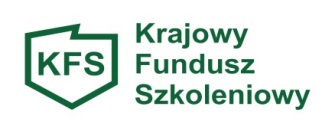 ANKIETA DLA PRACODAWCÓW BADAJĄCA ZAPOTRZEBOWANIE NA KSZTAŁCENIE USTAWICZNE PRACOWNIKÓW I PRACODAWCÓW* W RAMACH KRAJOWEGO FUNDUSZU SZKOLENIOWEGO 
NA 2021 ROK1. Czy są Państwo zainteresowani ubieganiem się o środki z Krajowego Funduszu Szkoleniowego na dofinansowanie kształcenia ustawicznego pracowników lub/i pracodawców? (należy zaznaczyć właściwe krzyżykiem)□ nie □ tak, jeśli TAK to proszę zaznaczyć w ramach którego z poniżej wymienionych priorytetów ustalonych przez MRPiT:1) wsparcie kształcenia ustawicznego osób zatrudnionych w firmach, które na skutek obostrzeń zapobiegających rozprzestrzenianiu się choroby COVID-19, musiały ograniczyć swoją działalność;2) wsparcie kształcenia ustawicznego pracowników służb medycznych, pracowników służb socjalnych, psychologów, terapeutów, pracowników domów pomocy społecznej, zakładów opiekuńczo-leczniczych, prywatnych domów opieki oraz innych placówek dla seniorów/osób chorych/niepełnosprawnych, które bezpośrednio pracują z osobami chorymi na COVID-19 lub osobami z grupy ryzyka ciężkiego przebiegu tej choroby;3) wsparcie zawodowe kształcenia ustawicznego w zidentyfikowanych w danym powiecie lub województwie zawodach deficytowych;4) wsparcie kształcenia ustawicznego osób po 45 roku życia;5) wsparcie kształcenia ustawicznego dla osób powracających na rynek pracy po przerwie związanej ze sprawowaniem opieki nad dzieckiem;6) wsparcie kształcenia ustawicznego w związku  z rozwojem w firmach technologii i zastosowaniem wprowadzonych przez firmy narzędzi pracy;7) wsparcie kształcenia ustawicznego osób, które nie posiadają świadectwa ukończenia szkoły lub świadectwa dojrzałości;8) wsparcie realizacji szkoleń dla instruktorów praktycznej nauki zawodu bądź osób mających zamiar podjęcia się tego zajęcia, opiekunów praktyk zawodowych  i opiekunów stażu uczniowskiego oraz szkoleń branżowych dla nauczycieli kształcenia zawodowego. 2. Nazwa i wielkość pracodawcy/przedsiębiorstwa ………………………………………………………………………………………………………………………………………………………….……………………………………………………………………………………………………………..□ mikro             □ małe              □ średnie                □ duże              □ nie dotyczy (nie jestem przedsiębiorcą)3. Siedziba pracodawcy ……………………………………………………………………………………………………………………………………………………………….………………………………………………………………………………………………………………………………………………………………………………………………………………………………………………4. Z jakiego rodzaju kształcenia ustawicznego chciałaby skorzystać Państwa firma? ( można zaznaczyć więcej niż jedną odpowiedź)□ kursy;□ studia podyplomowe;□ egzaminy umożliwiające uzyskanie dokumentów potwierdzających nabycie umiejętności, kwalifikacji lub uprawnień zawodowych;□ badania lekarskie i psychologiczne wymagane do podjęcia kształcenia lub pracy zawodowej po ukończonym kształceniu;□ Ubezpieczenie od następstw nieszczęśliwych wypadków w związku z podjętym kształceniem. * Pracodawca to  jednostka organizacyjna, chociażby nie posiadała osobowości prawnej, a także osoba fizyczna, jeżeli zatrudnia co najmniej jednego pracownika. Osoba prowadząca działalność gospodarczą niezatrudniająca żadnego pracownika nie jest pracodawcą (ustawa o promocji zatrudnienie i instytucjach rynku pracy, Dz.U. z 2020, poz. 1409 z późn.zm.).5. Proszę podać liczbę potencjalnych uczestników kształcenia ustawicznego……………………………………………………………………………………………………………………………………6. Proszę podać planowany zakres kształcenia ustawicznego (tematyka/obszar)……………………………………………………………………………………………………………………………………………………………………………………………………………………………………………………………………………………………………………………………………………………………………………………………………………….7.  Proszę podać przewidywany całkowity koszt kształcenia ustawicznego………………………………………………………………………………………………………………………………………………………………………………………………………………………………………………………………………………………………………………………………………………………………………………………………………………8. Kiedy planują Państwo rozpocząć kształcenie ustawiczne pracowników/pracodawcy? □ I połowa roku 2021□ II połowa roku 2021Wypełnioną ankietę proszę przesłać drogą elektroniczną na adres: luop@praca.gov.pl lub za pośrednictwem portalu  www.praca.gov.pl, lub fax 81 827 73 51 lub dostarczyć osobiście do urny Powiatowego Urzędu Pracy 
w Opolu Lubelskim.Informacje na temat KFS udzielane są pod numerem tel. 81 827 73 50. Dziękuję za wypełnienie ankiety 